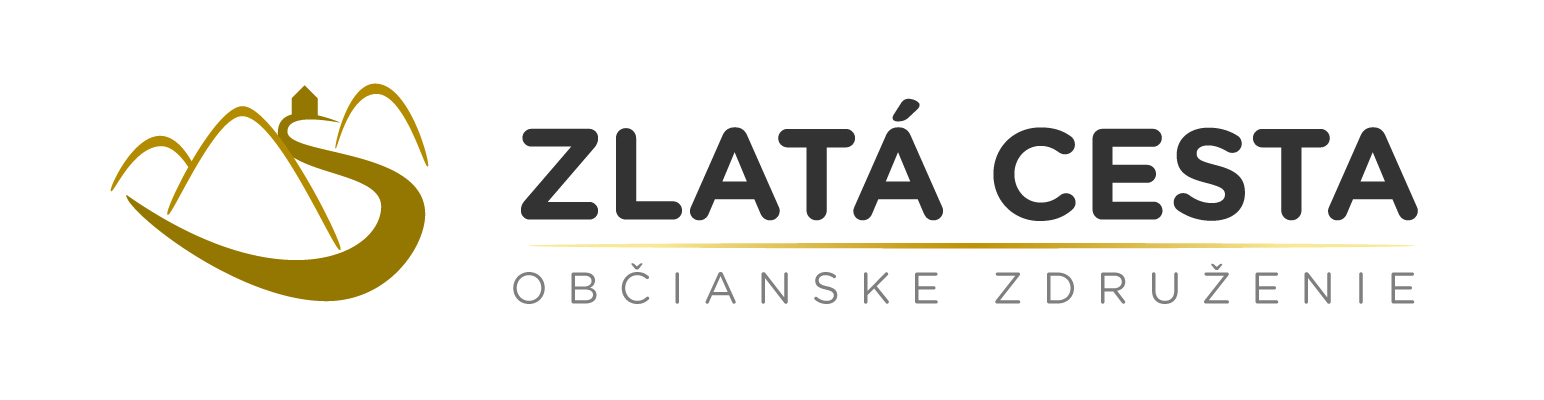 Žiadosť o pridelenie značky„regionálny produkt HONT“pre výrobkyvrátane príloh  A-C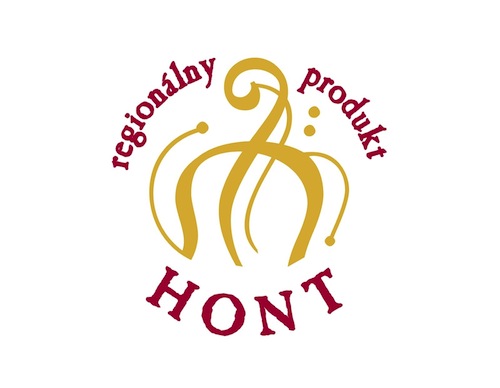 Žiadosť o pridelenie značky „regionálny produkt HONT“Meno žiadateľa / názov firmy: 						Meno štatutárneho zástupcu (u právnických osôb): 						Adresa: 						IČO: 							          DIČ: 				Tel.: 				                                          Fax:  				e-mail.: 				                                web:  				Žiadam o pridelenie značky „regionálny produkt HONT“ pre tento výrobok / skupinu výrobkov:Názov výrobku / skupiny výrobkov: Podrobný popis výrobku / skupiny výrobkov (vrátane jednotlivých výrobkov): Prehlasujem, že som sa oboznámil/a so Zásadami pre udeľovanie a užívanie značky „regionálny produkt HONT“ a budem sa ním riadiť a rešpektovať ho.Prehlasujem, že údaje uvedené  v tejto žiadosti (vrátane príloh) sú úplné, pravdivé a neskreslené.V................................., dňa ..............................Podpis a pečiatka: 						Príloha A: Čestné prehlásenie o splnení podmienok pre výrobcovČestne týmto prehlasujem, svojim menom ako- fyzická osoba, SZČO,- právnická osoba, ktorú zastupujem, že: nie som v konkurze, v likvidácii, v súdom určenej správe alebo inom podobnom konaní,nemám daňové nedoplatky,nemám nedoplatky na platbách poistného na sociálne a zdravotné zabezpečenie, pri prevádzkovaní svojej podnikateľskej činnosti plním všetky platné technické a kvalitatívne predpisy, ktoré sa na túto činnosť vzťahujú  (hygienické a technické normy, bezpečnosť práce atď.),v súvislosti so svojou podnikateľskou činnosťou nepoškodzujem životné prostredie alebo jeho zložky nad mieru stanovenú platnými právnymi predpismi a spĺňam podľa technických a ekonomických možností zásady šetrnosti voči životnému prostrediu Meno: 							Názov firmy: 						Funkcia: 						V 				  dňa 				 Podpis 					Príloha B: Naplnenie kritérií jedinečnostiVýrobok musí byť jedinečný vo vzťahu k danému regiónu. V každom bode od 1 do 5 zakrúžkujte body v tom riadku, v ktorom Váš výrobok spĺňa podmienku. Do rámčeka na konci uveďte súčet zakrúžkovaných bodov, ktorý musí byť minimálne 12 bodov pre uchádzanie sa o značku regionálny produkt HONT. 1. Tradičný Hontiansky výrobokVýrobok, výrobná technológia alebo firma existuje v regióne Hont:Tradícia sa môže týkať buď daného konkrétneho výrobku, výrobnej technológie (aj keď samotný výrobok už môže byť nový) alebo firmy (pôsobí v regióne uvedenú dobu aj keď výrobky alebo technológie môžu byť nové).!!! Nezabudnite pripojiť: písomný dokument alebo historický prameň, ktorý dokazuje existenciu výroby, technológie alebo firmy. !!!2. Produkt z miestnych surovínVýrobok je vyrobený aspoň čiastočne z miestnych surovín, teda surovín pochádzajúcich z územia regiónu Hont. Suroviny uvedené ako miestne nesmú byť nikdy nahradzované inými surovinami.Výrobok obsahuje:Percentuálne zastúpenie sa môže týkať hmotnosti výrobku, objemu, počtu jednotlivých súčastí a pod., záleží na charaktere výrobku, do hodnotenia nie je zahrnutý obal výrobku. Do výpočtu sa nezahrňujú nevyhnutné vedľajšie prísady, ktoré nie je možné v danom regióne získať (napr. soľ).Určité potraviny a produkty musia v tejto časti získať 5 bodov, teda splniť 100 % zastúpenia miestnych surovín.Ide napr. o: med, mlieko, vajcia, minerálnu vodu, byliny, lesné plody.!!! Nezabudnite pripojiť: popis výrobku a zoznamu použitých surovín s udaním miesta pôvodu; certifikačná komisia posúdi percentuálne zastúpenie. !!!3. Ručná / remeselná prácaVýrobok je vyrábaný aspoň čiastočne ručne. Pod pojmom ručná práca sa tu rozumie to, že remeselník vnáša do každého výrobku vlastnú osobitosť – každý kus je originál. Pri takejto výrobe teda môže remeselník používať najrôznejšie nástroje a prístroje (napr. aj s elektrickým pohonom), pokiaľ výsledný produkt závisí na jeho remeselnej zručnosti.Medzi výrobnými postupmi ja nasledujúci podiel ručnej práce:Uvedené percentá vyjadrujú podiel doby, počas ktorej sa výrobca osobne (fyzicky) a priamo podieľa na procese výroby daného výrobku. Do celkového trvania výroby sa nezapočítava doba, kedy je výrobok v kľude a pracuje „sám“ (napr. doba chladnutia, uležania, tuhnutia a pod.).!!! Nezabudnite pripojiť: popis výrobného postupu; certifikačná komisia posúdi podiel ručnej/remeselnej práce. !!!4. Výnimočnosť – výrobok výrazne reprezentujúci regiónVýrobok svojou kvalitou alebo inými výnimočnými vlastnosťami dobre reprezentuje región v rámci celej Slovenskej republiky alebo aj v zahraničí:!!! Nezabudnite pripojiť: kópie certifikátov alebo zoznam odberateľov!!! 5. Výrobok s hlavným motívom regiónu Hont/ výrobok špecifický pre región Hont Dielo s motívom/Výrobok svojím vzhľadom (obsahom, obalom) reprezentuje priamo región Hont:!!! Nezabudnite pripojiť: vzorku, fotografiu. !!!Príloha C: Kontrolný zoznam požadovaných dokumentovUvedené dokumenty nie je potrebné prikladať v prípade, že je v danom subkritériu (1-4) v prílohe B zaškrtnutá 0 bodov, alebo v prípade, že ide o skutočnosti verejne známe. V prípade, že sa jedná o skupinu výrobkov, musia byť požadované informácie a dokumenty priložené zvlášť pre každý druh výrobku, ktoré sú v skupine zahrnuté (skupina sa hodnotí v každom subkritériu podľa najslabšieho výrobku). Poplatky: Za udelenie značky je výrobca povinný zaplatiť registračný poplatok vo výške 50 eur, fyzická osoba neživnostník zaplatí poplatok vo výške 20 eur . Poplatok je určený na čiastočné pokrytie nákladov spojených s administráciou a posudzovaním žiadosti a udelením značky. Poplatok bude uhradený pri odovzdaní certifikátu na základe zmluvy s výrobcom. Ročný poplatok za užívanie značky je vo výške 40 eur pre podnikateľské subjekty a 10 eur pre fyzické osoby - neživnostníci. Poplatky sú príjmom koordinátora značky. Podrobnejšie viď. Zásady pre udeľovanie a používanie  značky „regionálny produkt HONT“.Vyplnenú a štatutárnym zástupcom podpísanú  žiadosť vrátane všetkých príloh zašlite poštou alebo odovzdajte osobne na adrese: MAS Zlatá cestaPrenčov 300 969 73 PrenčovTelefón: 0911 132 741e-mail: bacikova@zlatacesta.skv termíne: najneskôr do 3.3. 2023 5 a menej rokovBody 06 – 10 rokovBody111 – 20 rokovBody221 – 50 rokovBody351 – 100 rokovBody4Viac než 100 rokovBody5Menej než 10 % miestnych surovínBody0Aspoň 20 % miestnych surovínBody1Aspoň 40 % miestnych surovínBody2Aspoň 60 % miestnych surovínBody3Aspoň 80 % miestnych surovínBody4Iba miestne suroviny (takmer alebo úplných 100  %)Body50 % (plne automatizovaná výroba)Body0Do 20 %Body1Do 50 %Body2Do 70 %Body3Do 95 %Body4(takmer) 100 %Body5Výrobok sa predáva prevažne iba v regióneBody0Výrobok sa predáva aj mimo regiónuBody1Výrobok sa predáva aj v zahraničíBody2Výrobok získal ocenenie pre svoju kvalitu či inováciu, alebo šetrnosť voči životnému prostrediu alebo iné certifikátyBody3Motív/ Výrobok vôbec nesúvisí s regiónom Body0Motív/ Výrobok súvisí s regiónom, ale motív je všeobecný (príroda, zviera, dom, ...)Body1Motív/Výrobok súvisí s niečím charakteristickým pre región (hrozno, med,...)Body2Motív/Výrobok je typický pre región  a nikde inde sa nevyskytuje/nevyrába  Body3Motív/Výrobok je typický pre región  a nikde inde sa nevyskytuje/nevyrába a navyše nesie v názve   označenie „Hont“, „hontiansky“ príp. miestny názov Body4Motív/Výrobok je typický pre región  a nikde inde sa nevyskytuje/nevyrába, nesie v názve   označenie „Hont“, „hontiansky“, príp. miestny názov a na obale je zobrazený motív priamo z regiónuBody5Celkový počet bodov:Povinné dokumentypriložený (zaškrtne žiadateľ)Potvrdenie komisieVyplnená a podpísaná žiadosť o pridelenie  značky „regionálny produkt HONT“Podpísaná príloha A (čestné prehlásenie)Vyplnená príloha B – naplnenie kritérií jedinečnostiŽivnostníci alebo firmy: kópie živnostenského listu, kópia výpisu z  obchodného registraSHR:  kópia povolenia  SHRVčelári (do 40 včelstiev): • kópia členského preukazu SZV • potvrdenie o umiestnení včelstievNeživnostník: čestné prehlásenie, že výrobok/skupinu výrobkov vyrobil osobne a nie je držiteľom žiadneho povolenia na podnikanie  Vzorka výrobku/skupiny výrobkov.  (Pokiaľ nie je možné vzorku priložiť, je potrebné priložiť fotografiu a prerokovať ďalší postup s koordinátorom značky) Dokumenty dokazujúce splnenie podmienky jedinečnostipriložený (zaškrtnite)a. kópie dokumentu, odkaz na dokument/prameň alebo iný doklad, ktorý dokazuje dĺžku  tradície technológie alebo firmyb. zoznam surovín, ktoré výrobok obsahuje (s uvedením % zastúpenia), s udaním miesta pôvodu (pri pôvodu mimo vymedzený región stačí uviesť „mimo región“)c. popis výrobného postupu (pokiaľ nie je zrejmý zo samotného výrobku nebo popisu v úvodnej časti žiadosti) s uvedením podielu ručnej práce v jednotlivých fázach výrobyd. výrobok výrazne reprezentujúci región  – kópie certifikátov alebo zoznam odberateľov